Методическая разработкаДидактические игры для детей дошкольного имладшего школьного возраста и детей с ОВЗ  «Дидактические игры это педагогически организованные, не утратившие естественный потенциал игры, обеспечивающие одновременное приобретение, усвоение и передачу знаний и способов деятельности в условиях сотрудничества и диалога»(З.В.Баянкина)Все дидактически игры, с которыми учитель знакомит детей, способствуют развитию сообразительности, памяти, внимания, развивают речь детей, обращение с игрушками тренирует мелкие мышцы рук, особенно кистей рук и пальцев.Формирование эмоционального общения со взрослым;Развитие внимания;Развитие подражания;Усвоение действий по образцу.Развитие хватания;Развитие соотносящих действий;Подражание движениям рук;Развитие движений пальцев.Зрительное восприятие формы;Восприятие величины;Различение цветов;Формирование целостного образа предмета;Восприятие пространства и ориентировка в нем;Узнавание предметов на ощупь;Развитие слухового восприятияПереход от восприятия к мышлению;Развитие наглядно-образного мышления;Развитие наглядно-действенного мышления.Развитие речевого общения;Развитие познавательной функции речи;Расширение, уточнение и обобщение значения слова.1.Дидактическая игра «Собери овощи в корзинку».         Детям раздаются корзинки-вкладки и соответствующие по форме картинки овощей.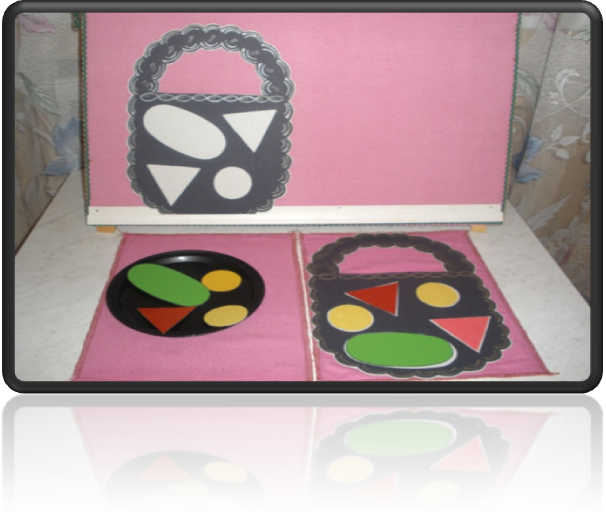   Задание:           Положи овощи в корзинку. 2.Дидактическая игра «Составь картинку». Детям предлагаются разрезные картинки, разрезанные на 2-3 части по горизонтали или вертикали с изображением овощей, фруктов.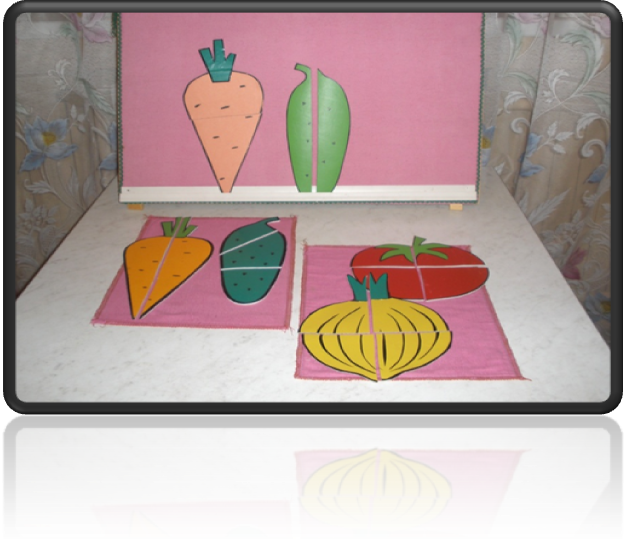 Задание:                   Сложи картинку и назови её.3.Дидактическая игра «Собираем урожай».           На ковре разложены овощи (муляжи), детям раздаются корзинки с приклеенной картинкой овоща.            Задание:         Положи в корзинку такие овощи, какие у тебя на картинке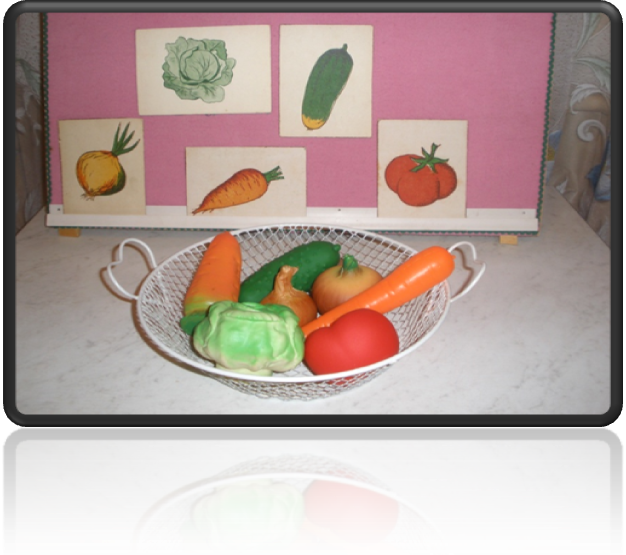 4.Дидактическая игра «Посади зёрнышко». На столе стоит поднос с зёрнами разной величины и «грядки» из скотча разного цвета.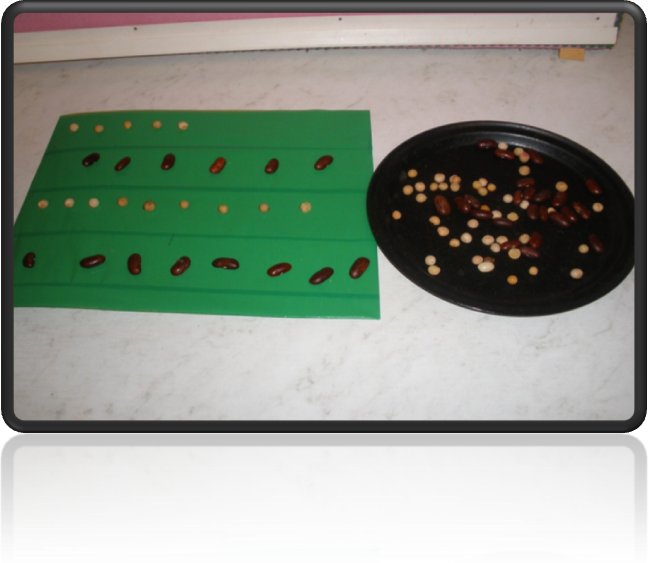             Задание: Посади сначала все большие зёрнышки, потом все маленькие (брать щепотью).5.Дидактическая игра «Волшебный мешочек».          Детям раздаются мешочки с овощами (2-3 овоща) и предлагается образец.         Задание:           Найди такой же овощ.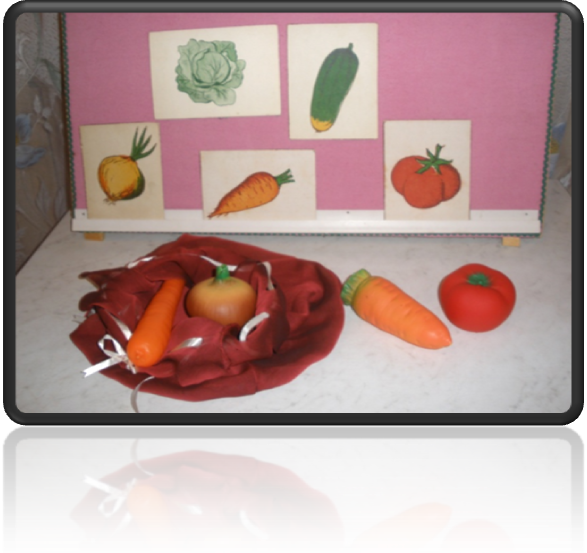 6.Дидактическая игра «Что растёт на грядке».            На столе лежат грядки-вкладки и наборы картинок, изображающие овощи..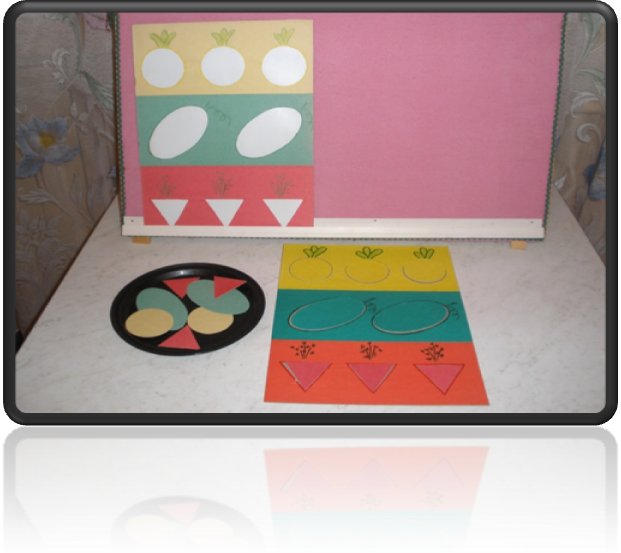            Задание:       Посади овощи на грядки7.Дидактическая игра «Поливаем грядки».        На столе стоят баночки с водой, пипетки, «грядки » с изображением овощей.        .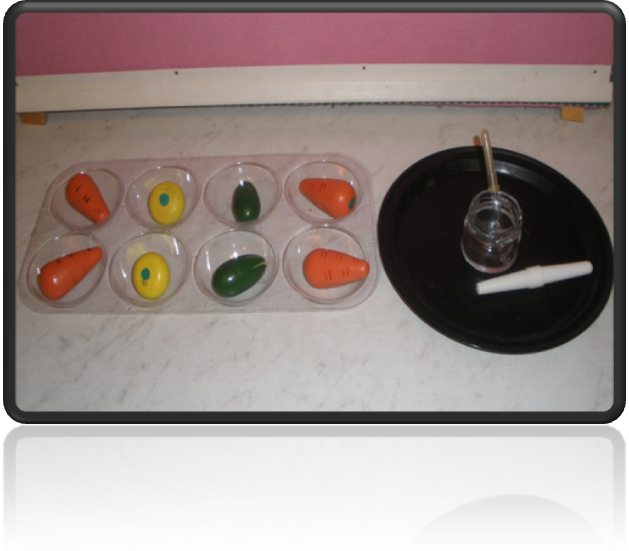  Задание:              Полей сначала лук, потом морковку8.Дидактическая игра «Возьми такой -же».               На столе поднос с овощами (фруктами), детям демонстрируются картинки с изображением овощей (фруктов).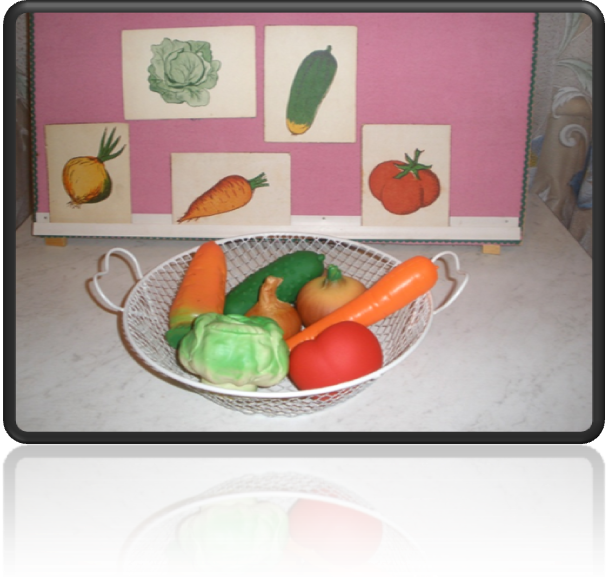             Задание:          Возьми такой- же как на картинке.9.Дидактическая игра «Подбери лепесток».            Детям предлагается изображение цветка без лепестков и набор лепестков разного цвета.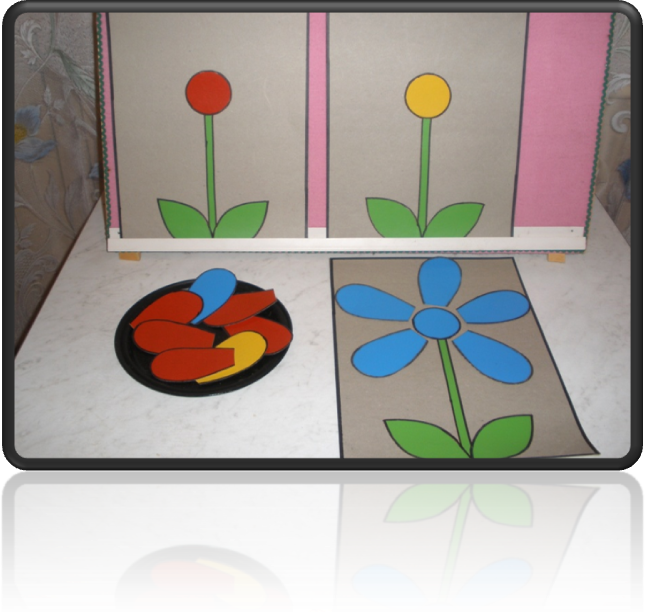           Задание:   Найди лепестки такого же цвета как серединка и  составь цветок.10.Дидактическая игра «Разноцветный букет»               Детям предлагается букет- вкладки с контурами цветов разного цвета и цветные круги..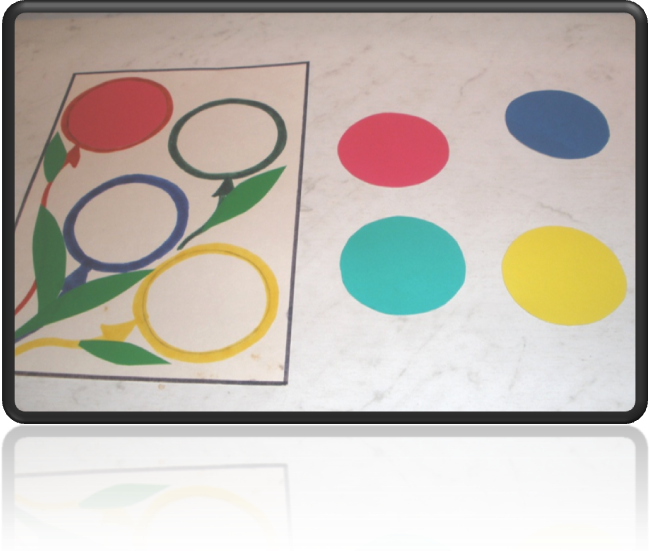             Задание:    Найди каждому цветку в букете своё место.11.Дидактическая игра «Посади бабочек на цветок»                                                          Детям раздаются изображения цветов разного цвета и наборы бабочек такого же цвета как цветы.               .Задание:      Посади бабочек на цветы, подбирая их по цвету 
12.Дидактическая игра «Цветочная поляна».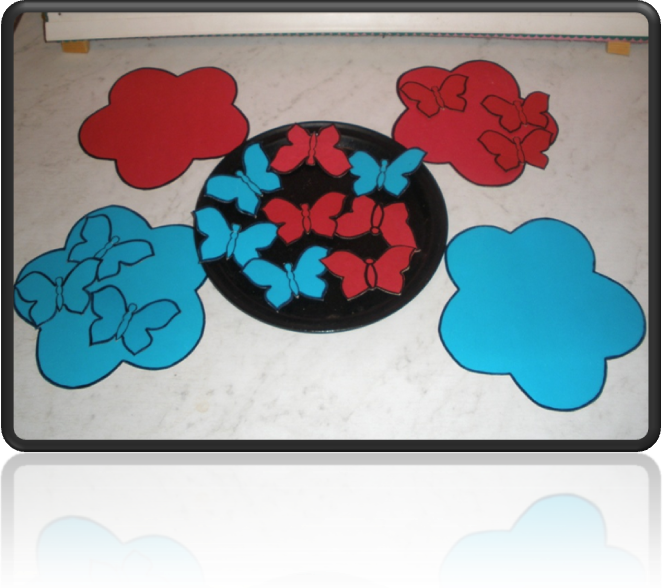         На столе лежит коврик с нашитыми пуговицами разного цвета и комплект цветов с прорезями.             Задание: Пристегни цветы на пуговицы, подбирая их по цвету. 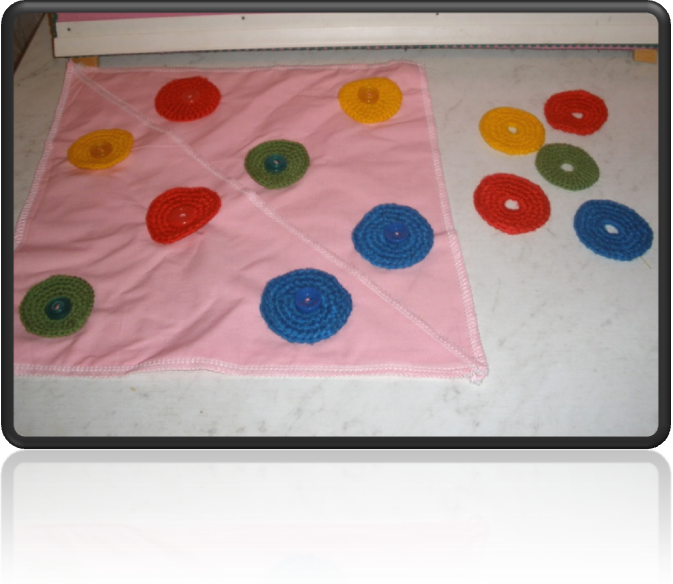 13.Дидактическая игра «Посади пчёлку на цветок».       На столе стоит макет цветка и насекомые на прищепках (бабочка, комар, пчела).           Задание:     Посади бабочку на цветок, пчёлку на листик и т. д.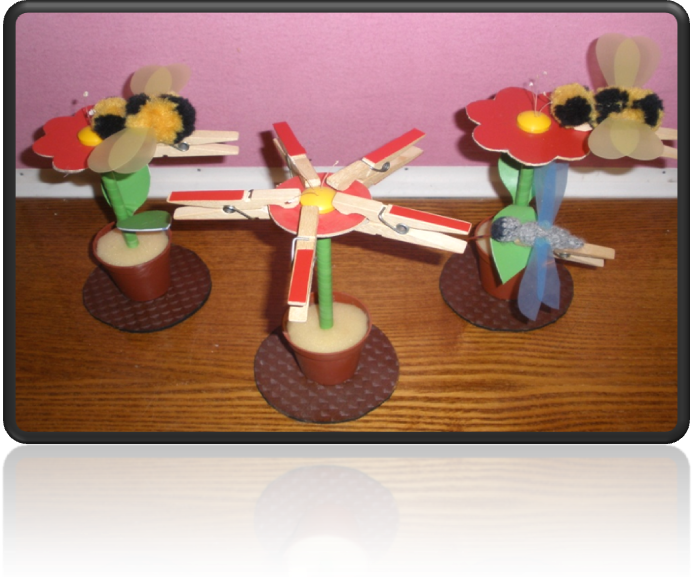 14.Дидактическая игра «Цветы распускаются».       На подносе лежит подставка под цветок (пластилин, пенопласт, половина картошки), листья, палочка-стебель, цветок.           Задание: Сделай цветок: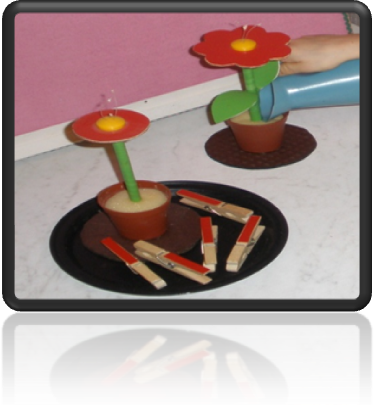                              а/ по показу                              б/ по образцу                             в/ по словесной                                инструкции.15.Дидактическая игра «Полей цветок».       На столе стоят цветы в горшочках, воткнутые в поролон (в одних горшочках поролон сухой, в других- мокрый), кувшинчик с водой и прищепки.             Задание: а/ Определи, какой цветок нужно полить.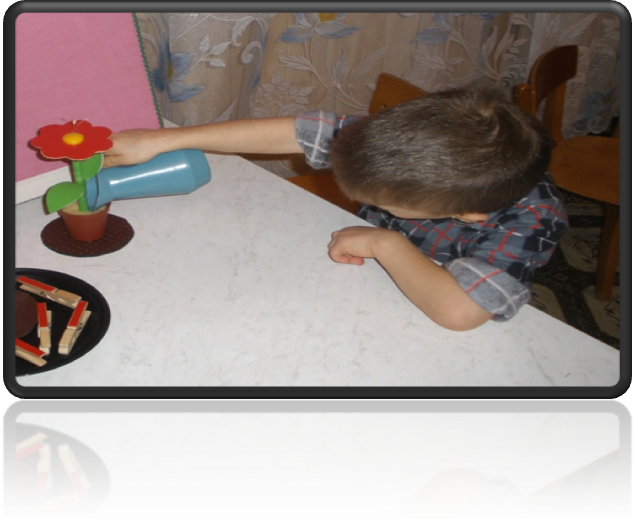 Полей его.                                                              б/ Прикрепи лепестки (прищепки) к кружочкам- серединкам                                      Цветы распустились.16.Дидактическая игра «Разноцветная поляна».             На столе лежит планшет, обтянутый зелёным скотчем и комочки ваты разного цвета (красного, жёлтого, синего).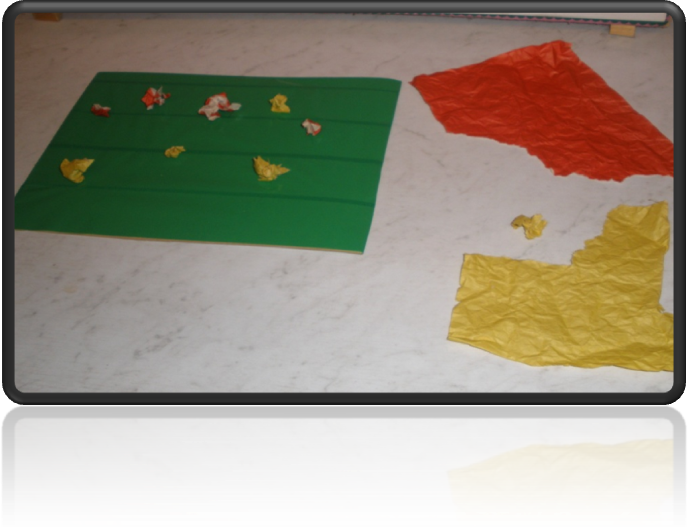 Задание: Посади на полянку все цветы жёлтого цвета (красного) и т. д.17.Дидактическая игра «Составь картину».         Перед детьми лежит фланелеграф и набор картинок: трава, солнце, цветы, бабочки (из линолеума или картона).              Задание: Положи травку вниз, солнышко вверх и т.д.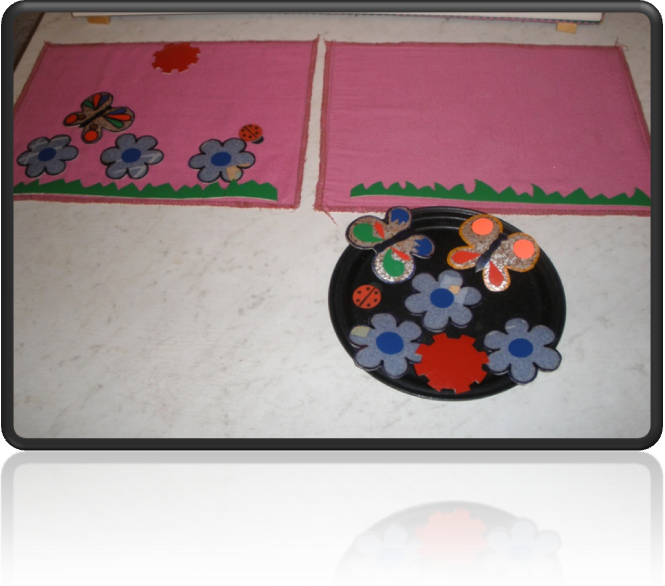 18.Дидактическая игра «Лесная поляна».               На столе перед детьми лежит картина-вкладка с изображением деревьев и маленькие картинки деревьев.           Задание: 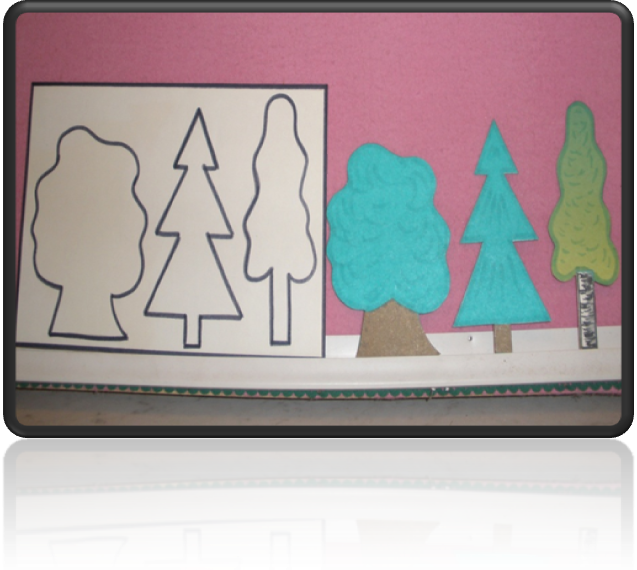 Разложи все картинки на свои места. Расскажи, что получилось.19.Дидактическая игра «Маша заблудилась».          Детям предлагается картина с изображением деревьев, цветов, кустов и верёвочка с маленьким клубочком.          Задание: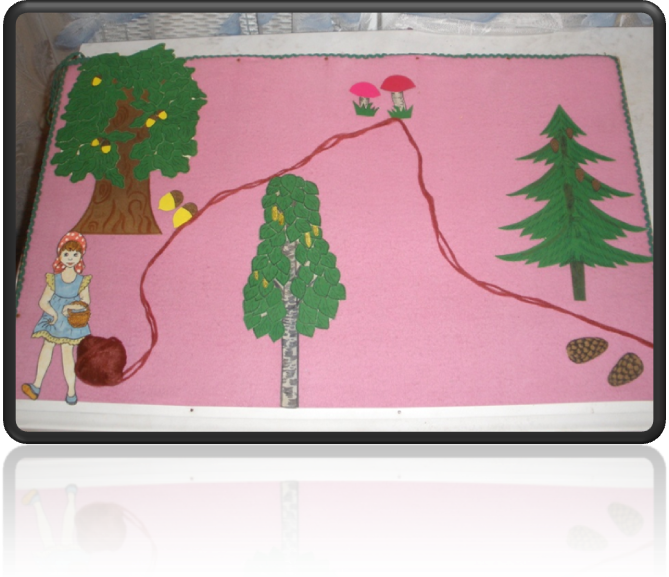  Помоги Маше выйти из леса.  Пусть волшебный клубочек покажет ей дорогу. Покатился клубочек к ёлочке, потом к цветку  (дети выкладывают нитку согласно заданной инструкции).20.Дидактическая игра «Букет из листьев».         На столе лежит букет- вкладка с прорезями для листьев и листья разной формы и цвета.             Задание: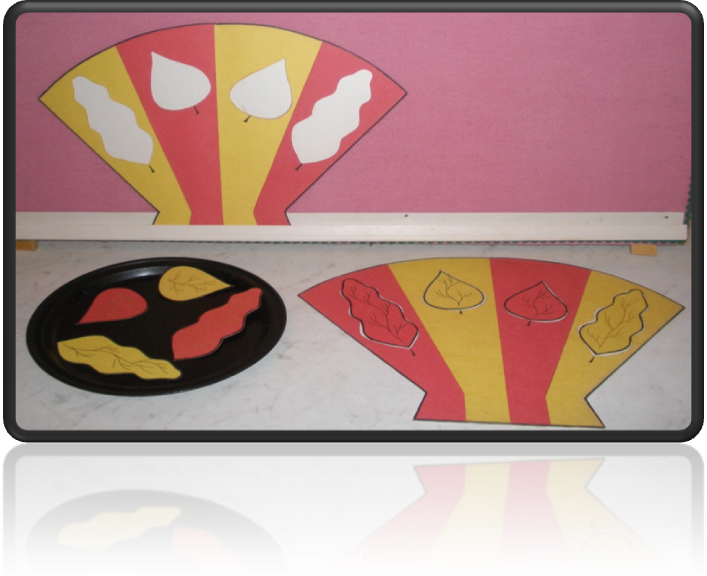  Найди каждому листочку в букете своё место.21.Дидактическая игра «Листопад».        Детям демонстрируется осенняя картина с пришитыми разноцветными пуговицами: красными и жёлтыми.На подносе лежат листочки красного и жёлтого цвета с прорезями (из ткани или вязанные).             Задание: 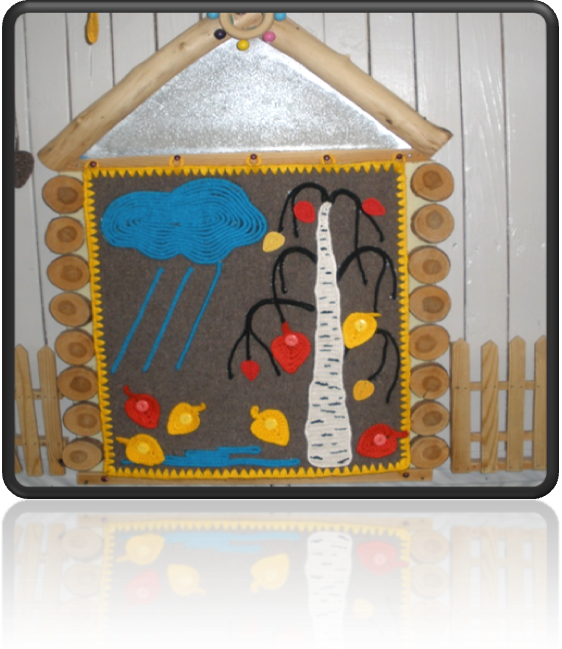 Пристегни красный листок на красную пуговицу, жёлтый - на жёлтую.22.Дидактическая игра «Норка для ёжика».            Детям раздаются норки- вкладки и разноцветные листья разной формы.Задание: 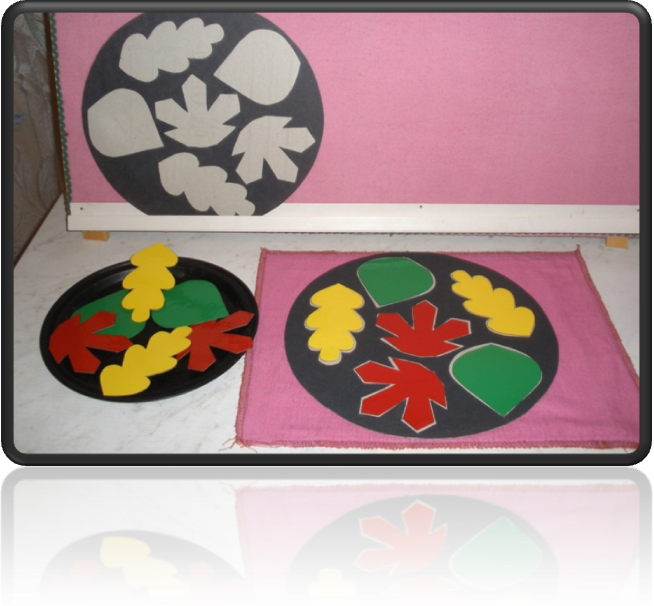 Найди каждому листочку в норке своё место.23.Дидактическая игра «Цветы распускаются».       На столах лежат цветы- пристёжки разного цвета (жёлтые и синие).Задание: 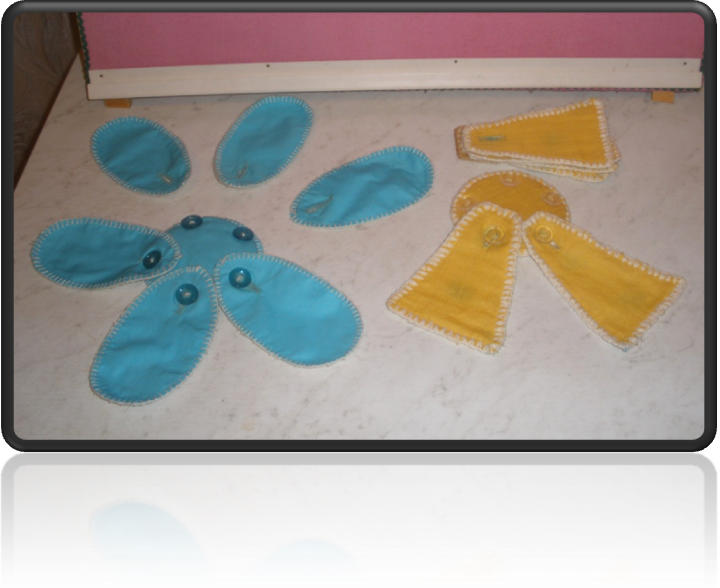 Подбери лепестки по цвету и пристегни их.24.Дидактическая игра «Собери листочки в корзиночки».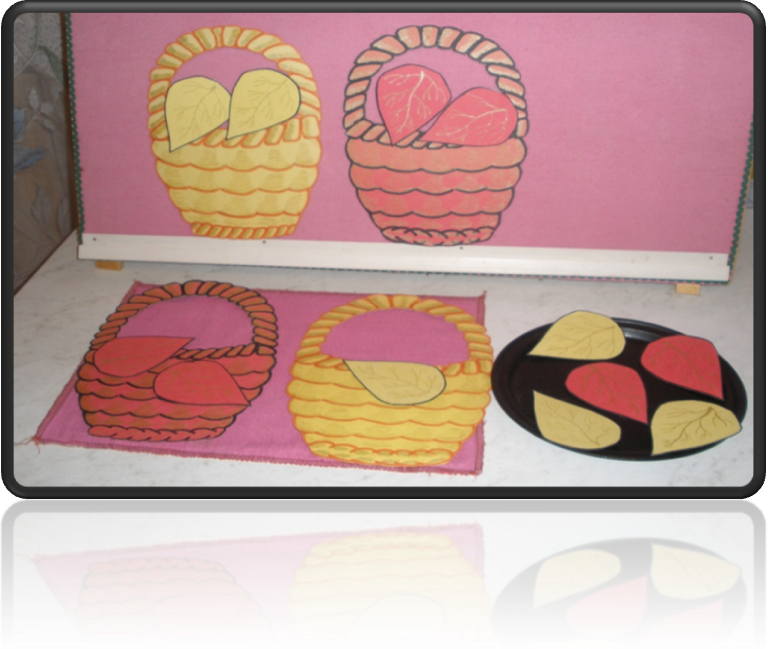           На столе лежат две корзинки (красная и жёлтая) и листья такого же цвета. Задание: Положи листья в корзинки, подбирая их по цвету.25.Дидактическая игра «Осенняя полянка».     На столе лежит планшет, обтянутый цветным скотчем и листы цветной бумаги (красные, жёлтые).Задание: 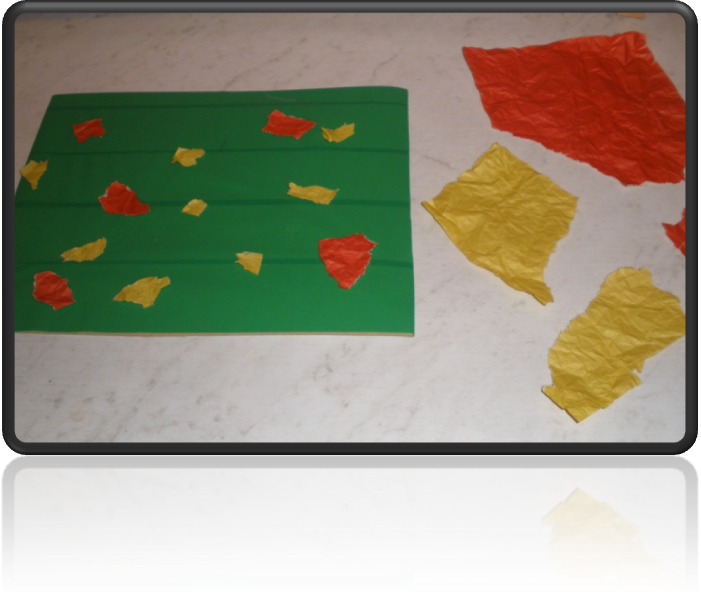 Полетели на поляну красные цветочки, потом жёлтые.Автор методической разработки:Учитель-дефектолог Черентаева Римма Георгиевна